Письмо № 174 от 09.03.2021 г. О днях единых действийРуководителям ОО МКУ «Управление образования по Сергокалинскому району в соответствии с письмом Министерство образования и науки Республики Дагестан от 04.03.2021 г. №06-2062/01-18/21 информирует о проведении Всероссийских акций, посвященных Дню единых действий (далее - Акция), в образовательных учреждениях, реализующих проекты и программы Российского движения школьников.Цель Акции - сделать для школьников привычные календарные даты интересными и осмысленными.Подробная информация о проведении Акции приведена в концепции мероприятий (приложение).Контактное лицо: Газиева Мария Камиловна, +7 988 205 96 94.Приложение: Концепции: «День Счастья» на 3 л. в 1 экз., «День историка» на 3 л. в 1 экз.Приложение: на 6 л. в 1 экз.Начальник МКУ«Управление образования»                                                                                       Х. Исаева Исп. Магомедова С.Ш.Тел. 8-903-481-80-00e-mail: msarat78@gmail.com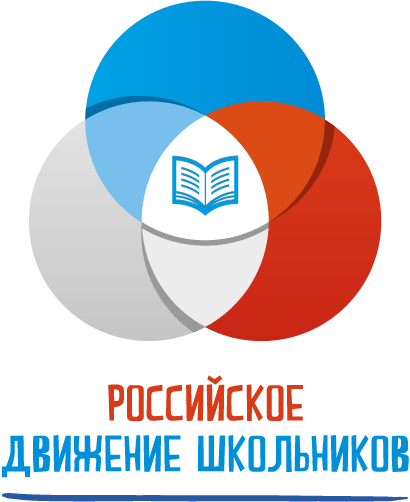 ОРГАНИЗАЦИЯ И ПРОВЕДЕНИЕ ВСЕРОССИЙСКОЙ АКЦИИ, ПОСВЯЩЕННОЙ «ДНЮ ИСТОРИКА»С 22 по 28 марта 2021 года на территории субъектов Российской Федерации планируется организация и проведение Всероссийской акции, посвященной «Дню историка» (далее -  Акция). Организаторами Акции являются федеральное государственное бюджетное учреждение «Российский детско-юношеский центр» и общероссийская общественно-государственная детско-юношеская организация «Российское движение школьников». К участию приглашаются:  	обучающиеся образовательных организаций Российской Федерации 
в возрасте от 8 лет и их родители/законные представители;специалисты в области воспитания и педагоги образовательных организаций, реализующих направления деятельности Российского движения школьников.Реализация Акции будет осуществляться в следующих форматах: Интерактивный квест «Эпохи», приуроченный ко Дню историкаС 25 по 26 марта 2021 г. педагогам предлагается организовать и провести интерактивный квест, приуроченный ко Дню историка. Материалы для реализации Квеста будут доступны на сайте после одобрения заявки об участии. Квест состоит из 8 станций, с вопросами и заданиями разного формата и разного уровня сложности для 3 целевых групп: младшая, средняя и старшая школа.После проведения Квеста педагогам необходимо заполнить и направить анкеты обратной связи для получения сертификатов. Для того, чтобы принять участие в квесте, необходимо:быть зарегистрированным на сайте рдш.рф; подписаться на официальную страницу «Я познаю Россию. Прогулки по стране» в социальных сетях «ВКонтакте» (vk.com/yapoznayurossiyu) и «Instagram» (travel_rdsh);организовать и провести Квест у себя в образовательном учреждении; заполнить анкету обратной связи и получить сертификат участника.   Акция «ИстоМиф»28 марта 2021 года будет организован и проведен прямой эфир с двумя гостями (профессором исторических наук и блогером), которые расскажут о сущности и заблуждениях профессии историка, развенчают ряд устоявшихся в общественном сознании мнений относительно фактов в Мировой истории с периода Средневековья до 1900 годов. В период с 22 по 28 марта участникам необходимо прислать на почту eklepikova@myrdsh.ru видео с историческим мифом или мифом об историках.Лучшие вопросы будут заданы в прямом эфире, школьники смогут принять участие в обсуждении.Для того, чтобы принять участие в данном формате, необходимо:быть зарегистрированным на сайте рдш.рф; подписаться на официальную страницу «Я познаю Россию. Прогулки по стране» в социальных сетях «ВКонтакте» (vk.com/yapoznayurossiyu) и «Instagram» (travel_rdsh);отправить видео на почту eklepikova@myrdsh.ru.Тик-Ток челлендж «ИстоЛук»В период с 22 по 28 марта 2021 года предлагаем принять участие в челлендже «ИстоЛук», сняв короткий видеоролик, в котором школьники переодеваются в костюм исторической личности с периода Средневековья до 1900, и разместив его на своей странице в социальной сети «TikTok».Для того, чтобы принять участие в данном формате, необходимо:зарегистрироваться и заполнить согласия на обработку персональных данных на сайте рдш.рф;подписаться на официальную страницу Российского движения школьников в социальной сети «ВКонтакте» (skm_rus);снять видеоролик вертикальной ориентации длительностью до 40 секунд и опубликовать его в социальной сети «TikTok» с хэштегами: #РДШ #ИстЛук. Видеоролик должен нести посыл – сохранение исторического образа и правильного его  восприятия в наши дни.Контактная информация: +7 (499) 673-02-00 (доб. 117)art@myrdsh.ruДополнительная информация о мероприятии: тел.: +7(499)-673-02-00, специалист отдела реализации проектов и программ в сфере краеведения Российского движения школьников Мкртчян Ваган Оганесович. Информационная справка:Общероссийская общественно-государственная детско-юношеская организация «Российское движение школьников» (РДШ) создана указом Президента РФ Владимира Путина 29 октября 2015 года. Цель организации заключается в совершенствовании государственной политики в области воспитания подрастающего поколения и содействии формированию личности на основе присущей российскому обществу системе ценностей. В настоящий момент Российское движение школьников объединяет более 500 000 детей и 19 000 образовательных учреждений из 85 субъектов РФ, реализует 4 направления и 9 поднаправлений деятельности и более 40 федеральных проектов и конкурсов различной направленности: экология, добровольчество, медиа, спорт, музейное дело, наука, дизайн, самоуправление, краеведение. Три из них входят в национальный проект «Образование». Среди новых проектов РДШ: Кубок РДШ по киберспорту, «Шеф в школе», «Эко-дежурный по стране». За период самоизоляции РДШ создало 19 онлайн проектов, которые охватили 453 000 человек. Официальный сайт Российского движения школьников - https://рдш.рф/   Концепция проведения Всероссийской акции «День Счастья»Введение: в преддверии Дня Счастья предлагаем провести 
в общеобразовательных организациях Всероссийскую акцию «День Счастья» (далее – Акция). Цель: содействие в воспитании духовно-нравственной личности, формирование у обучающихся традиционных нравственных ценностей, любви и заботы о близких.Задачи:способствовать развитию желания заботиться об окружающих у обучающихся;развивать социальные установки и ценностные ориентиры обучающихся;развивать творческие способности обучающихся.Дата и время проведения: 5 марта – 18 марта 2021 г.Организаторы: федеральное государственное бюджетное учреждение «Российский детско-юношеский центр» (далее – ФГБУ «Росдетцентр») 
и Общероссийская общественно-государственная детско-юношеская организация «Российское движение школьников» (далее – РДШ).Место проведения: субъекты Российской Федерации.Участники:обучающиеся образовательных организаций Российской Федерации 
в возрасте от 8 лет;родители обучающихся;специалисты в области воспитания и педагоги образовательных организаций.Технология проведения:Акция реализуется в нескольких форматах с 5 марта по 18 марта 
2021 года (Приложение № 1).Формат № 1 – Акция «Коробка счастья»Формат № 2 – Акция «Счастливая карта России»Формат № 3 – Акция «Почта радости»Освещение Акции:При освещении Акции в средствах массовой информации используются хэштеги: #РДШ #Междис #ДеньСчастьяРДШ #КоробкаСчастьяРДШПриложение № 1 к Концепции 
проведения Всероссийской акции «День Счастья»Формат № 1: Акция «Коробка счастья».В рамках Акции «Коробка счастья» участникам предлагается выложить видеоролик длительностью до 1 минуты у себя на страницах в социальной сети «ВКонтакте». Видеоролик должен содержать репортаж о том, как участники собирают коробку с подарками (содержимое коробки должно быть позитивным и радовать получателя), вручают ее нуждающемуся человеку, либо социальной организации, а также реакцию получателя коробки. Предусматривается как личное, так и командное участие. Видео должно быть выложено лично участником Акции, либо одним из участников команды, в состав которой входит от 2 до 20 человек. Оргкомитет выберет лучшие видео, которые будут размещены в группе РДШ в социальной сети «ВКонтакте». Все участники Акции получат сертификаты за участие. Посты с видео размещаются в социальной сети «ВКонтакте» под хештегами: #РДШ #КоробкаСчастьяРДШ #Междис.Формат № 2: Акция «Счастливая карта России»В рамках Акции «Счастливая карта России» участникам предлагается зарегистрироваться на сайте рдш.рф, в разделе «Мероприятия» подать заявку на «День Счастья 2021», выбрать наименование своего региона из списка и написать в поле ввода одно слово, ассоциирующееся у участника со счастьем. Участвовать в Акции можно неограниченное количество раз. По итогу Акции будет сформирована карта счастливый слов России с регионами, которая будет опубликована в федеральной группе РДШ в ВКонтакте.Формат № 3: Акция «Почта радости»В рамках Акции «Почта радости» участникам предлагается сделать инсталляцию «Дерево счастья» в своем образовательном учреждении, на которой ученики разместят записки с пожеланиями для своих одноклассников и педагогов.  Участники разносят полученные записки по образовательному учреждению, фиксируя это в фотоотчете и выкладывая его на своих страницах в социальной сети «Вконтакте» под хештегами #РДШ #Междис #ПочтаРадостиРДШ. Фотоотчет должен содержать фотографию инсталляции, а также моменты вручения записок получателям. Участники, являющиеся создателями инсталляции и «почтальонами радости» получат сертификаты за участие.